Audiência Pública em Bragança Paulista - 15/9/2017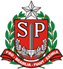 Audiência Pública da Região Administrativa de Campinas Local: Câmara Municipal de Bragança PaulistaInício:	 18h31	Término: 21h10Autoridades Públicas Presentes:Deputado da Comissão de Finanças, Orçamento e Planejamento: Edmir Chedid (DEM) Demais Deputados Estaduais: Delegado Olim (PP)Demais Autoridades Públicas que participaram da mesa: Beth Chedid (Câmara Municipal de Bragança Paulista – Vereadora e Presidente); Jesus Chedid (Prefeito de Bragança Paulista); Amaury Sodré (Vice-Prefeito de Bragança Paulista); Eliane Lorencini (Prefeita de Jarinu); Jair Fernandes Gonçalves (Prefeito de Tuiuti); Marco Antônio de Oliveira - Marquinho de Oliveira (Prefeito de Morungaba); Sidney Ferraresso (Prefeito de Serra Negra); André Bozola (Prefeito de Socorro); Lauro de Lima (Prefeito de Pinhalzinho); e Paulo Mário Arruda Vasconcelos (Câmara Municipal de Bragança Paulista – Vereador)Principais prioridades escolhidas pelos cidadãos na plenária:*Total de votantes: 115Saúde 	–	17,8% 	Educação	– 	14% Segurança Pública - 	13%* Cada cidadão recebeu uma cédula com 19 temas relevantes de políticas públicas do Estado, podendo selecionar até três assuntos prioritários para distribuição de recursos do Orçamento do Estado para 2018 em sua região.Sugestões ApresentadasTotal de cidadãos presentes: 172Sugestões apresentadas: 29Nome: Elaine LorenciniNome: Elaine LorenciniRepresentando a entidade/organização: Prefeitura de Jarinu - PrefeitaRepresentando a entidade/organização: Prefeitura de Jarinu - Prefeita Áreas: Saúde; Segurança Pública e Urbanismo Áreas: Saúde; Segurança Pública e UrbanismoSugestãoSolicita mais recursos para a Saúde e para a Segurança Pública; pede melhorias na rodovia de acesso a JarinuNome: André Eduardo Bozola de Souza PintoNome: André Eduardo Bozola de Souza PintoRepresentando a entidade/organização: Prefeitura de Socorro – PrefeitoRepresentando a entidade/organização: Prefeitura de Socorro – Prefeito Áreas: Gestão Pública e Segurança Pública Áreas: Gestão Pública e Segurança PúblicaSugestãoPede ao governo do Estado a liberação mais rápida de emendas parlamentares; solicita mais investimentos na área de segurança públicaNome: Jair Fernandes GonçalvesNome: Jair Fernandes GonçalvesRepresentando a entidade/organização: Prefeitura de Tuiuti - PrefeitoRepresentando a entidade/organização: Prefeitura de Tuiuti - Prefeito Áreas: Segurança Pública e Funcionalismo Áreas: Segurança Pública e FuncionalismoSugestãoRequer mais investimentos na área de segurança pública; e reajuste salarial para professores e policiaisNome: Marco Antônio de Oliveira (Marquinho de Oliveira)Nome: Marco Antônio de Oliveira (Marquinho de Oliveira)Representando a entidade/organização: Prefeitura de Morungaba – PrefeitoRepresentando a entidade/organização: Prefeitura de Morungaba – Prefeito Áreas: Educação; Saúde e Segurança Pública Áreas: Educação; Saúde e Segurança PúblicaSugestãoPede mais investimentos em Educação e Saúde; pede mais investimentos e efetivo para a políciaNome: Sidney FerraressoNome: Sidney FerraressoRepresentando a entidade/organização: Prefeitura de Serra Negra – PrefeitoRepresentando a entidade/organização: Prefeitura de Serra Negra – Prefeito Áreas: Segurança Pública e Gestão Pública  Áreas: Segurança Pública e Gestão Pública SugestãoRequer mais efetivo para a Polícia Civil de Negra; pede que os recursos do CADE devidos às estâncias sejam descongelados e mais investimentos nas cidades do interiorNome: Lauro de LimaNome: Lauro de LimaRepresentando a entidade/organização: Prefeitura de Pinhalzinho – PrefeitoRepresentando a entidade/organização: Prefeitura de Pinhalzinho – Prefeito Área: Gestão Pública Área: Gestão PúblicaSugestãoPede que os recursos do CADE devidos sejam pagos e mais investimentos nas cidades do interiorNome: Paulo Mário Arruda VasconcelosNome: Paulo Mário Arruda VasconcelosRepresentando a entidade/organização: Câmara Municipal de Bragança Paulista – VereadorRepresentando a entidade/organização: Câmara Municipal de Bragança Paulista – Vereador Áreas: Gestão Pública; Urbanismo e Segurança Pública Áreas: Gestão Pública; Urbanismo e Segurança PúblicaSugestãoDefende que os recursos orçamentários sejam descentralizados, de forma propiciar aos municípios sua aplicação pontual; pede a construção da perimetral de Bragança e a duplicação das estradas para Socorro e Itatiba; requer mais orçamento para o Corpo de Bombeiros Nome: Jesus ChedidNome: Jesus ChedidRepresentando a entidade/organização: Prefeitura de Bragança Paulista – PrefeitoRepresentando a entidade/organização: Prefeitura de Bragança Paulista – Prefeito Áreas: Gestão Pública; Habitação; Educação; Assistência Social; Saúde; Meio Ambiente; Esporte; Cultura; Turismo; Urbanismo; Segurança Pública; Desenvolvimento Econômico; Trabalho e Agricultura Áreas: Gestão Pública; Habitação; Educação; Assistência Social; Saúde; Meio Ambiente; Esporte; Cultura; Turismo; Urbanismo; Segurança Pública; Desenvolvimento Econômico; Trabalho e AgriculturaSugestãoR$ 7,5 milhões para implantação e ampliação da integração dos Sistemas de Banco de Dados entre as Secretarias e órgão municipais, buscando a total informatização e comunicação entre os sistemas e secretarias; R$ 10 milhões para construção de 10 mil moradias populares; R$ 4 milhões para reforma de todas as escolas; R$ 4 milhões para construção da sede própria da Secretaria de Educação de Bragança Paulista; R$ 2 milhões para atualizar e ampliar o laboratório de informática de 18 escolas de Ensino Fundamental; R$ 4 milhões para compra de materiais e uniformes escolares de qualidade; R$ 4,832 milhões para investimentos em transporte escolar; R$ 3 milhões para implantação de uma Escola Técnica Estadual (Etec); 1,5 milhão para investimentos na formação continuada dos docentes; 1,5 milhão para apoio a alunos com deficiências; R$ 6 milhões para construção de três creches; compra de micro-ônibus, com acessibilidade universal; R$ 550 mil para implantar abrigo para mulheres vítimas de violência doméstica; R$ 800 mil para construção do novo prédio Albergue Municipal (Casa de Passagem); R$ 850 mil para adequar os Centros de Referência Social (Cras) e os Centros de Referência Especializadas da Assistência Social (Creas); R$ 300 mil para o Centro de Convivência da Melhor Idade; R$ 500 mil para implantação do Programa Atendimento Domiciliar e Asilar (Pada); R$ 300 mil para fortalecimento do Conselho Municipal da Pessoa com Deficiência (CMPD); R$ 500 mil para aquisição de veículo adaptado para transporte dos idosos do Centro Dia do Idoso/CDI (Programa São Paulo Amigo do Idoso) e de veículo para atendimento aos serviços sócio-assistenciais para pessoas em situação de rua (Albergue e Centro POP/Abordagem Social) e apoio financeiro para custeio dos benefícios eventuais auxílio natalidade (Arco Iris) e auxílio funeral; R$ 2 milhões para renovar a frota das ambulâncias; R$ 3 milhões para prédio próprio da sede da Secretaria de Saúde; R$ 600 mil para implantar prontuário eletrônico dos usuários; R$ 2,5 milhões para reativar o atendimento móvel Comunicação com paciente, implantar notificação de consultas e exames por meios de comunicação eletrônica e implantar nas Unidades de Saúde, equipamentos e insumos para atendimento de urgência e emergência, capacitando as equipes; R$ 1 milhão para modernizar e equipar a assistência farmacêutica; R$ 1,5 milhão para estruturar, equipara e modernizar a vigilância em saúde; R$ 500 mil para implantar programas que visem a redução de Mortalidade Materna/Infantil (Programas Arco-Íris, Beija Flor e/ou outros); R$ 200 mil para criar programa preventivo para doenças prevalentes nas crianças; R$ 300 mil para estabelecer programa educativo em saúde com materiais de divulgação (cartilhas, cartazes, panfletos etc.); R$ 3 milhões para revitalizar as UBSs; R$ 600 mil para criação de um programa de marcação eletrônica de consultas na rede municipal de atendimento à saúde; R$ 3 milhões para construção de sedes para unidades de saúde que estão em imóveis alugados; R$ 1 milhão para troca dos equipamentos e instrumentais sucateados, inclusive odontológicos; R$ 500 mil para reformar as clínicas da rede municipal de Saúde; R$ 1,5 milhão para equipar os postos de saúde; R$ 1 milhão para trocar equipamentos e instrumentais sucateados da rede municipal de atenção especializada; R$ 300 mil para o Programa Mata Ciliar; R$ 500 mil para o Programa de Arborização Urbana; R$ 650 mil para Fomentar a implementação de sistemas alternativos de produção de energia, tais como biomassa, biodiesel, biodigestor; R$ 450 mil para implantação de parques ecológicos em Bragança Paulista; R$ 300 mil para o Programa Bicho Solto; R$ 20 milhões para desassoreamento e revitalização do lago do Taboão e de outros lagos; R$ 50 mil para implantar o programa de reciclagem Lixo que vale; R$ 10 milhões para criação do Hospital Veterinário Público; R$ 2,5 milhões para implantar o Centro Controle de Zoonoses Municipal; R$ 1 milhão para implantar o Serviço de Emergência Veterinária (Samuvet); R$ 1 milhão para o programa Cara Nova de revitalização de todos os espaços esportivos já existentes: Ciles, campos de futebol, quadras, pista de atletismo etc.; R$ 1,5 milhão para adequação da estrutura física de esportes do município com novos poliesportivos com prioridade de um ginásio poliesportivo com capacidade para 6 mil pessoas, núcleo aquático na zona norte, ciclovias e pistas de skate; R$ 500 mil para expansão prioritária da estrutura física esportiva para bairros da zona norte de Bragança Paulista; R$ 900 mil para construção de áreas esportivas na zona rural e criação de trilhas para caminhadas; R$ 500 mil para implantação de novas academias de praça e instalação de novas “gaiolas de musculação” semelhante a existente no lago do Taboão; R$ 1,5 milhão para ampliação da calçada da avenida Alpheu Grimello (lago do Taboão), para ampliar espaço de caminhada (calçadão) e introdução de ciclovia em torno do lago; R$ 100 mil para implantação do Ciles Radical na praça da Fraternidade (Jardim São Lourenço); R$ 200 mil para criação do Museu do Esporte; R$ 200 mil para realização de eventos esportivos; R$ 12 milhões para conclusão das obras de reforma e Pede o restauro do prédio onde funcionou o Colégio São Luiz e a construção de Centro de Convenções de Bragança Paulista Teatro Carlos Gomes; R$ 120 mil para abertura de Pólos Culturais descentralizados; R$ 50 mil para criação de Gincana Cultural envolvendo bairros, associações e entidades de Bragança Paulista; R$ 100 mil para incentivar ações de lazer nos bairros; R$ 80 mil para criação do Centro Municipal de Pesquisa e Documentação; R$ 20 mil para criação da Pinacoteca Pública Municipal; R$ 500 mil para reforma das instalações da Concha Acústica; R$ 200 mil para instalação de Concha Acústica de Estrutura Móvel na Arena do lago do Taboão; R$ 3 milhões para aprimoramento dos grandes eventos da cidade, como o Natal Luz, Carnapraça, o Festival de Inverno, o Maio Cultural, a Festa da Linguiça e o Carnaval, além de criar opções como o Festival de Verão, em janeiro de cada ano, integrado com outras áreas (esporte e meio ambiente); R$ 4 milhões para construção do Centro de Convenções de Bragança Paulista; R$ 500 mil para ampliar e melhorar a sinalização turística; R$ 1,2 milhão para readequação e operacionalização de portais turísticos já existentes (av. Dom Pedro e Guaripocaba), bem como a captação de recursos para a construção de outros dois (rodovias Alkindar Monteiro Junqueira e Capitão Barduíno); R$ 400 mil para revitalizar o Centro de Artesanato do Taboão; R$ 1 milhão para restauração da antiga estação Curitibanos e implantação do um mini Museu Ferroviário no local; R$ 40 milhões para construção do anel viário interligando as rodovias Fernão Dias, Bragança/Itatiba, Bragança/Tuiuti e Bragança/Socorro; R$ 420 milhões para duplicação e melhorias da rodovia Capitão Bardoíno SP-08, no trecho Bragança Paulista–Socorro, incluindo os acessos urbanos ao Jardim Iguatemi, Jardim São Miguel e Parque Brasil, além do dispositivo de entroncamento com a rodovia Benevenuto Moreto SP-095; R$ 420 milhões para duplicação e melhorias da rodovia Alkindar Monteiro SP-063, no trecho Bragança Paulista-Itatiba; R$ 5 milhões para sinalização vertical e horizontal e implantar sistemas inteligentes de controle do trânsito e segurança, implantação de sinalizações de alertas e orientativas, bem como a construção de novas lombadas e rotatórias; R$ 5 milhões para implantação de ciclovias; R$ 5 milhões para modernização da iluminação pública; R$ 60 milhões para pavimentação e recapeamento asfáltico das ruas de Bragança Paulista; R$ 7,2 milhões para pavimentação 15 km de estradas rurais; R$ 2 milhões para pavimentação de calçadas urbanas; R$ 3 milhões para galerias pluviais; R$ 30 milhões para combate a enchentes; R$ 25 milhões para compra de equipamentos para execução/manutenção das vias públicas; R$ 7 milhões para implantação de “piscinões”; R$ 625 mil para reequipar a Guarda Civil Municipal; R$ 320 mil para aquisição de duas caminhonetas equipadas para aprimorar a segurança na zona rural; R$ 5,848 milhões para ampliar o sistema de monitoramento do município; R$ 336 mil para aquisição de duas unidades para realizar o serviço de Base Móvel da Guarda Civil Municipal; R$ 5,848 milhões para retomar o Plano Integrado de Segurança aumentando a instalação de mais câmeras de segurança nas zonas urbana e rural do município, com a reestruturação da Central de Monitoramento, com instalação de novos monitores capazes de abranger todo o sistema já existente; R$ 600 mil para compra de cinco veículos equipados para realizarem rondas e para atenderem as ocorrências do município; R$ 2,3 milhões para aprimorar a segurança na zona rural; R$ 2 milhões para implantar o programa Frente de Trabalho; R$ 1 milhão para mapeamento, levantamento das áreas industriais existentes, ocupadas e não ocupadas, visando incentivar as indústrias já instaladas no município; criação do Programa Pró-Indústria; R$ 1 milhão pra estabelecer parcerias visando qualificação de mão de obra; R$ 2,3 milhões para aperfeiçoar a Patrulha Agrícola, inclusive para dotá-la de caminhão munck; R$ 2,3 milhões para aprimorar o Ceasinha; R$ 2,3 milhões para revitalização e modernização do Parque Zootécnico Dr. Fernando Costa – Posto de Monta; R$ 800 mil para revitalização e modernização do Mercado Municipal; R$ 800 mil para reforma do prédio da Coordenadoria de Assistência Técnica Integral (Cati); R$ 100 mil para informatização da sede da Secretaria Municipal de Desenvolvimento dos Agronegócios; e R$ 50 mil para ampliar o Sistema Estadual Integrado de Agricultura e AbastecimentoNome: Lucas Martinez JordãoNome: Lucas Martinez JordãoRepresentando a entidade/organização: DCE da FatecRepresentando a entidade/organização: DCE da Fatec Área: Educação Área: EducaçãoSugestãoPede concessão de bolsa de auxílio-permanência para estudantes carentes da FatecNome: José Carlos CaroneNome: José Carlos CaroneRepresentando a entidade/organização: Associação dos Funcionários Públicos do Estado de São Paulo (Afpesp)Representando a entidade/organização: Associação dos Funcionários Públicos do Estado de São Paulo (Afpesp) Área: Gestão Pública Área: Gestão PúblicaSugestãoPagamento pelo Governo do Estado dos 2% de contrapartida devida ao Iamspe; sugere o estabelecimento de novo modelo de gestão e estrutura organizacional para o IamspeNome: Cleber Centini CassaliNome: Cleber Centini CassaliRepresentando a entidade/organização: Prefeitura de Bragança Paulista – Secretário de Cultura e TurismoRepresentando a entidade/organização: Prefeitura de Bragança Paulista – Secretário de Cultura e Turismo Áreas:Cultura e Turismo  Áreas:Cultura e Turismo SugestãoPede o restauro do prédio onde funcionou o Colégio São Luiz e a construção de Centro de Convenções de Bragança PaulistaNome: João Francisco CacociNome: João Francisco CacociRepresentando a entidade/organização: Conselho Regional de Corretores de Imóveis – Bragança PaulistaRepresentando a entidade/organização: Conselho Regional de Corretores de Imóveis – Bragança Paulista Área: Segurança Pública Área: Segurança PúblicaSugestãoRequer mais recursos para a Segurança Pública e o envio de viaturas da Rota para os municípios de pequeno porteNome: Eduardo Barbosa Nome: Eduardo Barbosa Representando a entidade/organização: Prefeitura de Serra Negra –Secretário de Assistência e Desenvolvimento SocialRepresentando a entidade/organização: Prefeitura de Serra Negra –Secretário de Assistência e Desenvolvimento Social Área: Assistência Social Área: Assistência SocialSugestãoPerde a ampliação dos recursos para a área social, com ampliação de verbas para programas como o Viva-Leite e Renda Cidadã; mais recursos para a Apae de Negra e a aquisição de um micro-ônibus adaptadoNome: Paulo Rogério de AlmeidaNome: Paulo Rogério de AlmeidaRepresentando a entidade/organização: Cidadão de Bragança PaulistaRepresentando a entidade/organização: Cidadão de Bragança Paulista Áreas: Esporte; Urbanismo e Transporte Áreas: Esporte; Urbanismo e TransporteSugestãoRequer a construção de áreas de lazer no CDHU Saasa Nader Abi Chedid; pede melhorias no asfalto da região norte de Bragança Paulista e a melhoria do transporte público da regiãoNome: Edeli de AlmeidaNome: Edeli de AlmeidaRepresentando a entidade/organização: Câmara Municipal de Socorro – Vereadora e Vice-PresidenteRepresentando a entidade/organização: Câmara Municipal de Socorro – Vereadora e Vice-Presidente Áreas: Segurança Pública e Urbanismo Áreas: Segurança Pública e UrbanismoSugestãoSolicita mais atenção para a Segurança Pública da cidade; pede a duplicação e melhorias da rodovia Capitão Barduíno SP-08Nome: Antonio Helio FavoretttoNome: Antonio Helio FavoretttoRepresentando a entidade/organização: Câmara Municipal de Amparo – Vereador, e representando o Vereador Luiz Carlos de Oliveira, Presidente da CâmaraRepresentando a entidade/organização: Câmara Municipal de Amparo – Vereador, e representando o Vereador Luiz Carlos de Oliveira, Presidente da Câmara Área: Urbanismo Área: UrbanismoSugestãoRequer a duplicação da rodovia SP-360, no trecho entre os km 124 e 129 e também melhorias na SP-035Nome: Lourivaldo Felicio Nome: Lourivaldo Felicio Representando a entidade/organização: Comissão Consultiva Mista do IamspeRepresentando a entidade/organização: Comissão Consultiva Mista do Iamspe Áreas: Gestão Pública e Saúde Áreas: Gestão Pública e SaúdeSugestãoRequer o pagamento, pelo governo do Estado, da contrapartida de 2% devidos ao Iamspe; pede mais recursos para o Hospital Universitário e também para toda a saúde pública de Bragança PaulistaNome: José Carlos dos Santos (Carlinhos Caetano)Nome: José Carlos dos Santos (Carlinhos Caetano)Representando a entidade/organização: Câmara Municipal de Tuiuti – VereadorRepresentando a entidade/organização: Câmara Municipal de Tuiuti – Vereador Área: Urbanismo Área: UrbanismoSugestãoSolicita a conclusão da obra de asfaltamento da estrada que liga Tuiuti a PinhalzinhoNome: José Ricardo KiotaNome: José Ricardo KiotaRepresentando a entidade/organização: Câmara Municipal de Pinhalzinho – VereadorRepresentando a entidade/organização: Câmara Municipal de Pinhalzinho – Vereador Áreas: Segurança Pública; Habitação e Saúde Áreas: Segurança Pública; Habitação e SaúdeSugestãoRequer aumento do efetivo policial para as cidades da Região Bragantina; pede construção de habitações populares e mais verbas para a saúde das cidades para as cidades pequenasNome: Gislene BuenoNome: Gislene BuenoRepresentando a entidade/organização: Prefeitura de Bragança Paulista – Secretária de AgronegóciosRepresentando a entidade/organização: Prefeitura de Bragança Paulista – Secretária de Agronegócios Área: Agricultura Área: AgriculturaSugestãoRequer recursos para a compra de máquinas agrícolas, para a revitalização do Parque Zootécnico Dr. Fernando Costa, com implantação de área de lazer no local, para informatização da sede da Secretaria Municipal de Desenvolvimento dos Agronegócios; para reforma do prédio da Coordenadoria de Assistência Técnica Integral (Cati) e do Ceasinha e para a ampliação do Sistema Estadual Integrado de Agricultura e Abastecimento (Seaa)Nome: Leonel Franco Atanázio (Leo da Ambulância)Nome: Leonel Franco Atanázio (Leo da Ambulância)Representando a entidade/organização: Câmara Municipal de Negra – VereadorRepresentando a entidade/organização: Câmara Municipal de Negra – Vereador Área: Saúde Área: SaúdeSugestãoPede mais recursos para a saúde públicaNome: Antonio Paulo ArmandoNome: Antonio Paulo ArmandoRepresentando a entidade/organização: Prefeitura de Bragança Paulista – Secretário de ObrasRepresentando a entidade/organização: Prefeitura de Bragança Paulista – Secretário de Obras Área: Urbanismo Área: UrbanismoSugestãoPede recursos para troca para luzes de led da iluminação pública; recapeamento asfáltico das ruas de Bragança Paulista; verbas para ações preventivas de enchentesNome: Claudio MorenoNome: Claudio MorenoRepresentando a entidade/organização: Câmara Municipal de Bragança Paulista – VereadorRepresentando a entidade/organização: Câmara Municipal de Bragança Paulista – Vereador Área: Urbanismo Área: UrbanismoSugestãoSolicita a duplicação da rodovia que liga Bragança a SocorroNome: Manoel BotelhoNome: Manoel BotelhoRepresentando a entidade/organização: Prefeitura de Bragança Paulista – Secretário de Mobilidade UrbanaRepresentando a entidade/organização: Prefeitura de Bragança Paulista – Secretário de Mobilidade Urbana Área: Urbanismo Área: UrbanismoSugestãoRequer a duplicação da SP-08 e da SP-63; investimentos para sinalização de trânsito; melhorias no entroncamento para Tuiuti e no acesso à Vila RealNome: Assunção SantosNome: Assunção SantosRepresentando a entidade/organização: Canarme BrasilRepresentando a entidade/organização: Canarme Brasil Áreas: Justiça e Cidadania e Assistência Social Áreas: Justiça e Cidadania e Assistência SocialSugestãoPede mais atenção para as práticas de Justiça Arbitral e o cumprimento das cláusulas dos acordos de arbitragem no caso das Parcerias Públicas Privadas feitas pelo Estado de São Paulo; a realização de contratos públicos via PPP para Bragança; pede a compra de veículo adaptado para cadeirantes e capacitação pra as entidades do terceiro setorNome: Sidiney Guedes Nome: Sidiney Guedes Representando a entidade/organização: Câmara Municipal de Bragança Paulista – VereadorRepresentando a entidade/organização: Câmara Municipal de Bragança Paulista – Vereador Áreas: Educação; Gestão Pública e Desenvolvimento Econômico Áreas: Educação; Gestão Pública e Desenvolvimento EconômicoSugestãoRequer aporte financeiro para manutenção das escolas; a instalação de unidade do Detran; e verbas para construção de Centro de Convenções em Bragança PaulistaNome: Jesuel Donizete AlpiNome: Jesuel Donizete AlpiRepresentando a entidade/organização: Câmara Municipal de Pinhalzinho – Vereador e PresidenteRepresentando a entidade/organização: Câmara Municipal de Pinhalzinho – Vereador e Presidente Áreas: Urbanismo e Habitação Áreas: Urbanismo e HabitaçãoSugestãoRequer recursos para melhorias na estrada vicinal Adolfo Toricelli, que liga Pinhalzinho a Monte Alegre do Sul; implantação de base fixa da Polícia Militar Rodoviária na SP-08; duplicação, construção de terceira faixa e melhoria dos acessos às cidades na rodovia Capitão Barbuíno (SP-08); verbas para a construção de habitações populares; Nome: Beth ChedidNome: Beth ChedidRepresentando a entidade/organização: Câmara Municipal de Bragança Paulista – Vereadora e PresidenteRepresentando a entidade/organização: Câmara Municipal de Bragança Paulista – Vereadora e Presidente Áreas: Urbanismo; Saúde e Educação  Áreas: Urbanismo; Saúde e Educação SugestãoSolicita a duplicação da rodovia Alkindar Monteiro Junqueira, no trecho entre Bragança e Itatiba; duplicação da rodovia Capitão Barbuíno; construção de via perimetral com início na rodovia Fernão Dias passando pela rodovia Alkindar Monteiro Junqueira e com término na rodovia Benevenuto Monteiro; pede verbas para obras anti-enchente; requer uma unidade móvel da Rede de Reabilitação Lucy Montoro; e a instalação de uma Etec em BragançaNome: Marcia DavansoNome: Marcia DavansoRepresentando a entidade/organização: Faros d’AjudaRepresentando a entidade/organização: Faros d’Ajuda Área: Meio Ambiente Área: Meio AmbienteSugestãoPede recursos para compra de um Serviço Móvel de Urgência e Emergência Veterinária (SamuVet); implantação de um hospital veterinário público para a Região Bragantina; verbas para programas de castração e identificação de animais domésticos por chip